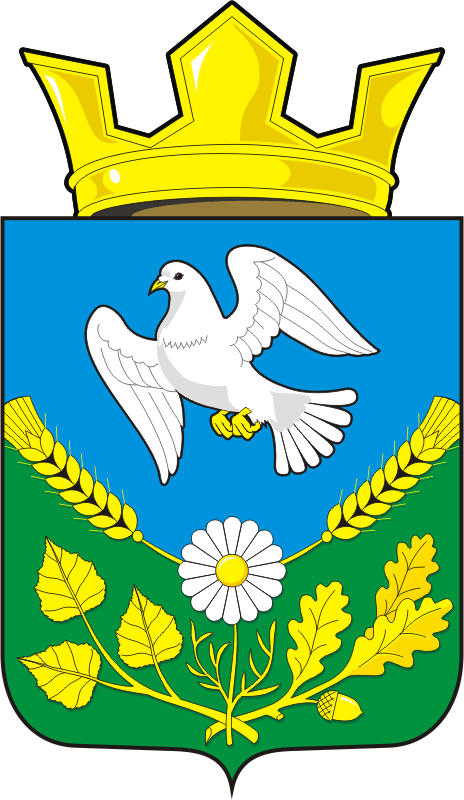 СОВЕТ ДЕПУТАТОВ МУНИЦИПАЛЬНОГО ОБРАЗОВАНИЯ НАДЕЖДИНСКИЙ СЕЛЬСОВЕТ САРАКТАШСКОГО РАЙОНА ОРЕНБУРГСКОЙ ОБЛАСТИЧЕТВЕРТОГО СОЗЫВАРЕШЕНИЕ внеочередного одиннадцатого заседания Совета депутатовмуниципального образования Надеждинский сельсоветчетвертого созыва6 апреля 2021 года                                                                                            № 30     В соответствии с пунктом 2 части 6 статьи 36 Федерального закона от 6 октября 2003 года № 131-ФЗ «Об общих принципах организации местного самоуправления в Российской Федерации», пунктом 2 части 1 статьи 30 Устава муниципального образования Надеждинский сельсовет Саракташского района Оренбургской области, на основании заявления главы муниципального образования Надеждинский сельсовет Тимко Оксаны Анатольевны о досрочном прекращении полномочий по собственному желаниюСовет депутатов сельсоветаР Е Ш И Л:Прекратить досрочно полномочия главы муниципальногообразования Надеждинский сельсовет Саракташского района Оренбургской области Тимко Оксаны Анатольевны, в связи с отставкой по собственному желанию 6 апреля 2021 года.Контроль за исполнением настоящего решения оставляю за собой.Настоящее решение вступает в силу со дня его подписания иподлежит размещению на официальном сайте администрации Надеждинского сельсовета.Заместитель председателяСовета депутатов сельсовета                                                  Н.И.АндрейчеваРазослано:  Яковлевой Ю.Л., официальный сайт, прокуратуре района,  в делоО досрочном прекращении полномочий главы муниципального образования Надеждинский сельсовет Саракташского района Оренбургской области